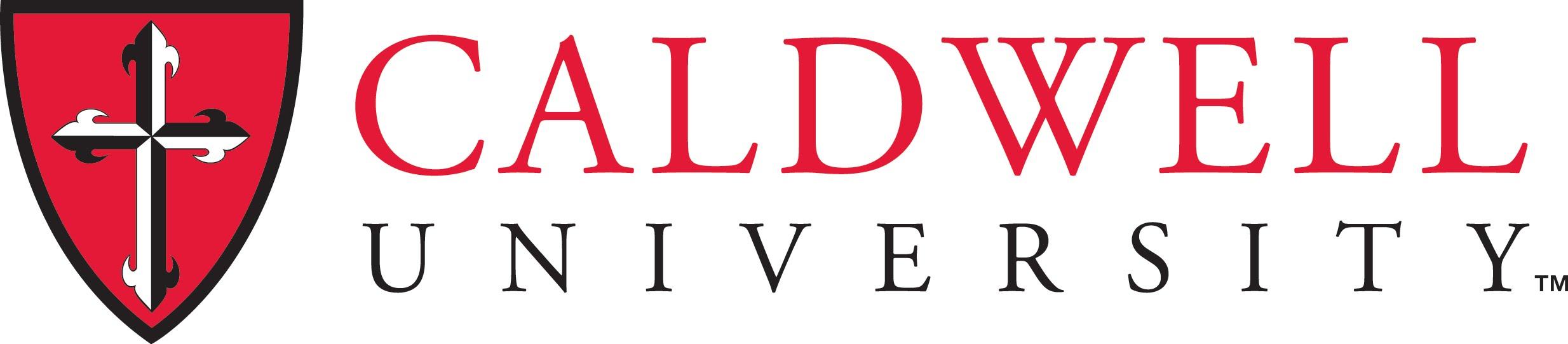                             SUMMER INTENSIVE PERCUSSION CAMP                          APPLICATIONDeposits: Applications may be completed online and emailed directly to lgreen@caldwell.edu.                              Please submit application and $100 deposit by May 1.                      TUITION INFORMATION ON NEXT PAGEPlease submit application and $100 deposit by May 1.FULL TUITION DUE BY Monday June 15.Summer Intensive Camp: 9:00 AM – 4:00 PM  (July 13-18)Full Tuition: $800 – $50 discount if paid by June 1Daily Rates for Summer Intensive Camp (July 13-18) Monday – Thursday $150/day includes lunch and snacksFriday rate with NYC trip package is $200Special Concert Trip for all campers on Friday, July 17:Leave around 3:00 PM return around 8:00 PMTransportation and Show Ticket included in Camp TuitionCampers are responsible for dinner expensesTuition Refund Information: Full refund until June 15. A $50 non-refundable fee applies to all applications cancelled after June 15.Please check one:□ Percussion Camp Week – July 13-18□ Daily (Circle): M  T  W  TH  FPlease check one:□ Percussion Camp Week – July 13-18□ Daily (Circle): M  T  W  TH  FPlease check one:□ Percussion Camp Week – July 13-18□ Daily (Circle): M  T  W  TH  FPlease check one:□ Percussion Camp Week – July 13-18□ Daily (Circle): M  T  W  TH  FPlease check one:□ Percussion Camp Week – July 13-18□ Daily (Circle): M  T  W  TH  FPlease check one:□ Percussion Camp Week – July 13-18□ Daily (Circle): M  T  W  TH  FPlease check one:□ Percussion Camp Week – July 13-18□ Daily (Circle): M  T  W  TH  FPlease check one:□ Percussion Camp Week – July 13-18□ Daily (Circle): M  T  W  TH  FPlease check one:□ Percussion Camp Week – July 13-18□ Daily (Circle): M  T  W  TH  FPlease check one:□ Percussion Camp Week – July 13-18□ Daily (Circle): M  T  W  TH  FPlease check one:□ Percussion Camp Week – July 13-18□ Daily (Circle): M  T  W  TH  FPlease check one:□ Percussion Camp Week – July 13-18□ Daily (Circle): M  T  W  TH  FPlease check one:□ Percussion Camp Week – July 13-18□ Daily (Circle): M  T  W  TH  FPlease check one:□ Percussion Camp Week – July 13-18□ Daily (Circle): M  T  W  TH  FPlease check one:□ Percussion Camp Week – July 13-18□ Daily (Circle): M  T  W  TH  FPlease check one:□ Percussion Camp Week – July 13-18□ Daily (Circle): M  T  W  TH  FPlease check one:□ Percussion Camp Week – July 13-18□ Daily (Circle): M  T  W  TH  FPlease check one:□ Percussion Camp Week – July 13-18□ Daily (Circle): M  T  W  TH  FPlease check one:□ Percussion Camp Week – July 13-18□ Daily (Circle): M  T  W  TH  FPlease check one:□ Percussion Camp Week – July 13-18□ Daily (Circle): M  T  W  TH  FNAMENAMENAMENAMENAMEADDRESSADDRESSADDRESSADDRESSADDRESSPHONEE-MAILSCHOOLGRADEGRADEGRADEGRADEAGEAGETOWNYEARS PLAYEDYEARS PLAYEDYEARS PLAYEDYEARS PLAYEDYEARS PLAYEDYEARS PLAYEDYEARS PLAYEDExperience with the following (Please check all that apply):Experience with the following (Please check all that apply):Experience with the following (Please check all that apply):Experience with the following (Please check all that apply):Experience with the following (Please check all that apply):Experience with the following (Please check all that apply):Experience with the following (Please check all that apply):Experience with the following (Please check all that apply):Experience with the following (Please check all that apply):Experience with the following (Please check all that apply):Experience with the following (Please check all that apply):Experience with the following (Please check all that apply):Experience with the following (Please check all that apply):Experience with the following (Please check all that apply):Experience with the following (Please check all that apply):Experience with the following (Please check all that apply):Experience with the following (Please check all that apply):Experience with the following (Please check all that apply):Experience with the following (Please check all that apply):Experience with the following (Please check all that apply):Experience with the following (Please check all that apply):Experience with the following (Please check all that apply):Experience with the following (Please check all that apply):Experience with the following (Please check all that apply):Experience with the following (Please check all that apply):□ Snare Drum□ Snare Drum□ Snare Drum□ Snare Drum□ Drumset□ Drumset□ Timpani□ Timpani□ Keyboard (Bells/Xylophone/Marimba)□ Keyboard (Bells/Xylophone/Marimba)□ Keyboard (Bells/Xylophone/Marimba)□ Keyboard (Bells/Xylophone/Marimba)□ Keyboard (Bells/Xylophone/Marimba)□ Keyboard (Bells/Xylophone/Marimba)□ Keyboard (Bells/Xylophone/Marimba)□ Keyboard (Bells/Xylophone/Marimba)□ Keyboard (Bells/Xylophone/Marimba)□ Keyboard (Bells/Xylophone/Marimba)□ Keyboard (Bells/Xylophone/Marimba)□ Percussion Ensemble□ Percussion Ensemble□ Percussion Ensemble□ Percussion Ensemble□ Percussion Ensemble□ Percussion EnsembleMusic Director:Music Director:Music Director:Private Teacher:Private Teacher:Private Teacher:Private Teacher:Private Teacher:Private Teacher:Private Teacher:Private Teacher:Private Teacher:Private Teacher:Private Teacher:Private Teacher:           Name           Name            Name            Name            Name            Name            Name   Contact Info     (phone or email)   Contact Info     (phone or email)           Contact Info                (phone or email)           Contact Info                (phone or email)           Contact Info                (phone or email)           Contact Info                (phone or email)           Contact Info                (phone or email)           Contact Info                (phone or email)           Contact Info                (phone or email)PARENT (GUARDIAN) CONTACT INFORMATION:PARENT (GUARDIAN) CONTACT INFORMATION:PARENT (GUARDIAN) CONTACT INFORMATION:PARENT (GUARDIAN) CONTACT INFORMATION:PARENT (GUARDIAN) CONTACT INFORMATION:PARENT (GUARDIAN) CONTACT INFORMATION:PARENT (GUARDIAN) CONTACT INFORMATION:PARENT (GUARDIAN) CONTACT INFORMATION:PARENT (GUARDIAN) CONTACT INFORMATION:PARENT (GUARDIAN) CONTACT INFORMATION:PARENT (GUARDIAN) CONTACT INFORMATION:PARENT (GUARDIAN) CONTACT INFORMATION:PARENT (GUARDIAN) CONTACT INFORMATION:PARENT (GUARDIAN) CONTACT INFORMATION:PARENT (GUARDIAN) CONTACT INFORMATION:PARENT (GUARDIAN) CONTACT INFORMATION:PARENT (GUARDIAN) CONTACT INFORMATION:Name:Relationship:Relationship:Relationship:Relationship:Phone:E-Mail:E-Mail:E-Mail:E-Mail:E-Mail:E-Mail:Percussion camp attendees please indicate shirt size:Percussion camp attendees please indicate shirt size:Percussion camp attendees please indicate shirt size:Percussion camp attendees please indicate shirt size:Percussion camp attendees please indicate shirt size:Percussion camp attendees please indicate shirt size:Percussion camp attendees please indicate shirt size:Percussion camp attendees please indicate shirt size:Percussion camp attendees please indicate shirt size:Percussion camp attendees please indicate shirt size:Percussion camp attendees please indicate shirt size:Percussion camp attendees please indicate shirt size:Percussion camp attendees please indicate shirt size:Percussion camp attendees please indicate shirt size:Percussion camp attendees please indicate shirt size:Percussion camp attendees please indicate shirt size:Percussion camp attendees please indicate shirt size:□ small□ small□ small□ medium□ medium□ medium□ medium□ large□ large□ extra large□ extra large□ extra large□ extra large□ extra large□ extra large□ extra large□ extra largeMake checks payable to Caldwell UniversityMake checks payable to Caldwell UniversityMake checks payable to Caldwell UniversityMake checks payable to Caldwell UniversityMail To:Dr. Laura GreenwaldCaldwell University Music Dept.120 Bloomfield Ave.Caldwell, NJ 07006Direct your questions to:abocchino@caldwell.edu 